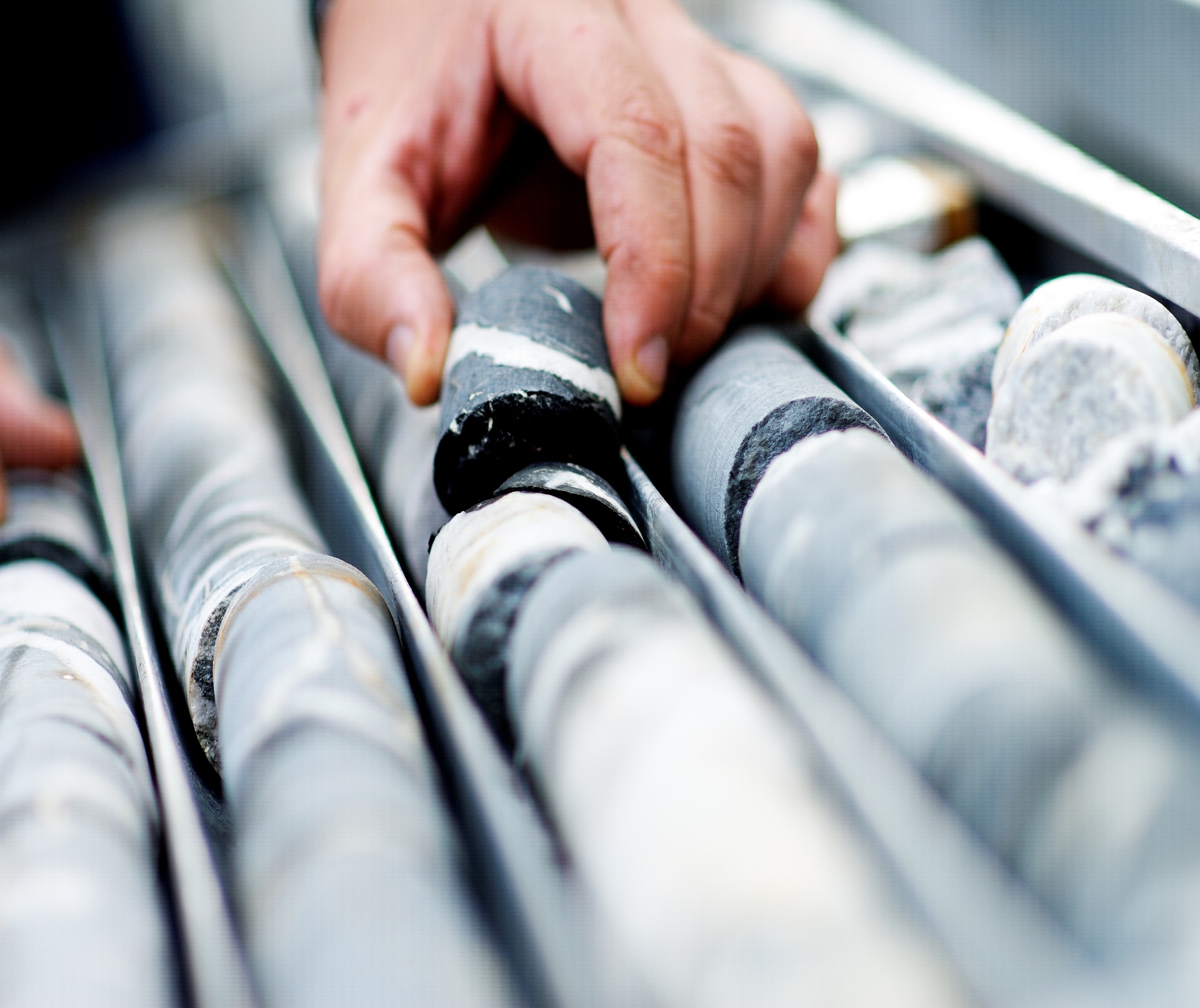 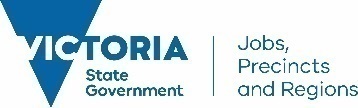 Acknowledgement of Victoria’s Traditional OwnersThe Victorian Government proudly acknowledges Victorian Traditional Owners as Victoria’s first peoples and pays its respects to their Elders past and present.We recognise the intrinsic connection of the first peoples to their Country for countless generations and their inherent obligation to maintain and strengthen their distinct cultural rights and responsibilities to care for their Country.We value Traditional Owners’ role in the management of land, water and biodiversity and acknowledge the ongoing contribution this makes to our earth resources.We have distinct legislative obligations to Traditional Owner groups that are paramount in our responsibilities in managing Victoria’s resources.We support the need for genuine and lasting partnerships with Aboriginal people and communities to understand culture and connections to Country in the way we plan for and regulate our earth resources.Disclaimer	The information contained in this report is provided for general guidance and assistance only and is not intended as advice. You should make your own enquiries as to the appropriateness and suitability of the information provided. While every effort has been made to ensure the currency, accuracy or completeness of the content we endeavour to keep the content relevant and up to date and reserve the right to make changes as required. The Victorian Government, authors and presenters do not accept any liability to any person for the information (or the use of the information) which is provided or referred to in the report.Authorised by the Victorian Government
Department of Jobs, Precincts and Regions
1 Spring Street Melbourne Victoria 3000
Telephone (03) 9651 9999© Copyright State of Victoria, Department of Jobs, Precincts and Regions 2018Except for any logos, emblems, trademarks, artwork and photography this document is made available under the terms of the Creative Commons Attribution 3.0 Australia licence.For more information see the Earth Resources Regulation website www.earthresources.vic.gov.au/earth-resources-regulationThis document is also available in PDF and accessible Word format at 
http://earthresources.vic.gov.au/earth-resources-regulation/about-us/regulator-and-industry-reporting/earth-resources-regulation-annual-statistical-report/IntroductionThe Earth Resources Regulation Branch in the Department of Jobs, Precincts and Regions (DJPR) is responsible for the regulation of minerals, extractives, petroleum, pipelines, geothermal and carbon storage activities in Victoria and offshore (Victorian) waters. The Earth Resources Regulation administers a consistent and transparent regulatory regime and conducts monitoring and compliance operations to ensure that authority holders comply with their statutory obligations.Earth Resources Regulation administers the following Acts.Mineral Resources (Sustainable Development) Act 1990 (MRSDA) (mineral exploration, mining and quarrying);Offshore Petroleum and Greenhouse Gas Storage Act 2010 (OPGGSA) (petroleum exploration and development, greenhouse gas storage and pipelines in the Victorian offshore waters);Petroleum Act 1998 (petroleum exploration and development onshore);Geothermal Energy Resources Act 2005 (geothermal energy exploration and development); andGreenhouse Gas Geological Sequestration Act 2008 (greenhouse gas storage onshore).The 2017-18 Statistical Report presents a compilation of data as reported by Victoria’s earth resources authority holders to Earth Resources Regulation. The report includes data on exploration, production, expenditure, revenues and regulatory actions.All production and expenditure figures are certified by authority holders and submitted to Earth Resources Regulation. As at 17th December 2018, 85 per cent of active MRSDA authority holders have submitted an annual Production & Royalty / Expenditure & Activity. For Petroleum producing licences, there were two that had production. The other licences did not produce during the year.The annual statistical report may be revised in the future as more Production / Expenditure and Activity reports are received from the industry following compliance actions by Earth Resources Regulation.Table 1.1 MRSDA Production & Royalty / Expenditure & Activity report submission rateKey observations and statistics for 2017-18 include:MineralThere were 435 active mineral licences as at 30 June 2018, a 5.8% increase compared to 411 in 2016-17.The number of new mineral licences granted and renewed increased from 68 to140 in 2017-18.The amount spent on exploration increased 51% from $44.3 million to $67.0 million.The production of gold remained high with a further increase of 16.7% from 312,229 to 364,225 ounces The production of coal decreased by 19.7% from 56 to 45 million tonnes.Extractive491 quarries produced a total of 57.9 million tonnes of rock at a reported sales value of $947.8 million dollars, an increase of 11.6% ($98.5million) year on year.Revenue State revenue payable (rent, royalty and administrative fees) derived from the earth resources sector totalled $103.1 million, an increase of 19% ($16.5 million). Rehabilitation BondsTotal value of rehabilitation bonds held increased 71.2% from $474.5 million to $812.2 million.PetroleumThe gas production totals 13,118 million standard cubic feet, which equate approximately to 13.91 petajoules of energy.MineralsMineral tenementsTable 2.1 Licences current as at 30 June 2018Source: DJPRGraph 2.1 Licences current as at 30 June 2018Source: DJPRTable 2.2 Licence finalised in 2017-18Table 2.3 Licence renewed in 2017-18Table 2.4 Licence Applications granted by financial yearTable 2.5 Licences renewed by financial yearSource: DJPRGraph 2.2 Exploration licences granted and renewed by financial year Graph 2.3 Mining licences granted and renewed by financial year
Graph 2.4 Prospecting licences granted by financial yearGraph 2.5 Retention licences granted by financial yearTable 2.6 Total area covered by exploration licences (current and in application as at 30 June 2018) Source: DJPRGraph 2.5 Total area of Victoria covered by mineral exploration licencesSource: DJPRSource: DJPRMineral exploration and mining expenditureAustralian Bureau of Statistics (ABS) data shows an increase of 81.1% ($40.7 M to $73.7M) in Victorian exploration expenditure in 2017-18 compared to 2016-17. Data reported to Earth Resources Regulation on mineral exploration shows that the amount spent on exploration increased 51.2%($44.3 to $67.0M). Expenditure on mining has decreased 12.6% from $748.8 million to $654.1 million. Table 2.7 Expenditure on mineral exploration and mining development ($A million) Source: Figures collated from activity reports forwarded to DJPR required under the MRSDA, and ABS, Actual and Expected Private Mineral Exploration (Catalogue No. 8412.0 http://www.abs.gov.au/ausstats/abs@.nsf/mf/8412.0)^Data as at 17/12/2018 from Expenditure & Activity Reports on all Mineral licences received from the industry (87%).*Updated the 2016-17 figuresGraph 2.6 Expenditure on mineral exploration and mining Source: DJPR 1 The ABS reports quarterly on private mineral exploration expenditure for all Australian states and the Northern Territory (NT). Victorian mineral exploration and mining expenditure is also reported in accordance with the requirement of the MRSDA. The ABS exploration expenditure statistics can vary significantly from expenditure reported under the MRSDA. The difference between these two exploration expenditure data sets is mainly due to the difference in methodologies for data collection, and the inclusion of the exploration expenditure on mining licences in the MRSDA figure. The ABS statistics are a valid basis for comparison of Victorian expenditure with that of other states/NT. However, the MRSDA figures provide greater detail.2 Change of metric - expenditure on Exploration and Retention Licences with an Expenditure Reporting Period that ends within the Financial Year.3The MRSDA mining expenditure figure covers all expenditure on mining and prospecting licences (including capital and operating expenses), less any specified exploration expenditure on mining and prospecting licences.Table 2.8 Expenditure on mineral exploration and mining by commodity ($A million). Exploration and Mining expenditures are allocated to commodity according to the primary nominated mineral commodity on the licence in line with the MRSDA expenditure on the previous table 2.5.** “Other” includes cases where there is more than one primary mineral. ^Data as at 17/12/2018 from Expenditure & Activity Reports on all Mineral licences received from the industry (87%).Table 2.9 Mineral exploration expenditure by commodity and year ($A million)Graph 2.7 Mineral exploration expenditureTable 2.10 Mining expenditure by commodity and year ($A million)Graph 2.8 Mining expenditureMineral productionIn 2017-18^ 61 Mining and Prospecting licences reported production with a sale value of $825.9 million.Table 2.11 Mineral production over time*Source: DJPR, statutory returns under the MRSDA.*Gold reported in troy ounces, coal in thousand tonnes, gypsum in cubic meters, and the remainder in tonnes. ^Data as at 17/12/2018 from Expenditure & Activity Reports on Mining and Prospecting licences received from the industry (84%).Table 2.12 Mineral production sales values (A$ million) Source: DJPR, statutory returns under the MRSDA.*No unit value is assigned to coal for the purposes of determining its production value. Coal is almost entirely used for electricity production and is largely an internal transfer within mining/generation entities. As such, there is no available market price for coal. ^Data as at 17/12/2018 from Expenditure & Activity Reports on Mining and Prospecting licences received from the industry (84%).Graph 2.9 Gold production (ounces) by yearGold production for 2017-18 was 364,225 ounces, the highest in the last six years.Source: DJPRTable 2.13 Coal production (‘000 tonnes) by year and producerSource: DJPR, statutory returns under the MRSDA.Extractive resourcesQuarries produce predominantly hard rock, clay, sand and gravel, which are mostly used for constructing houses, public infrastructure and private sector developments.As at 30 June 2018, there were 881 current work authorities for quarries granted under the MRSDA. The total number of quarries has remained relatively stable over the last decade.Table 3.1 Status of extractive industry work authorities* as at 30 June 2018Source: DJPR*A Work Authority is granted under the MRSDA.**This is when an applicant has paid a Work Authority application fee.Graph 3.1 Extractive industry quarries 2012-13 to 2017-18^^Data as at 17/12/2018 from Production and Royalty Reports on Work Authorities. received from the industry (84%).Source: DJPRSales of quarry products fluctuate based on the demand from the domestic building and construction sector. As at 17/12/2018, a total of 491 quarries reported production in 2017/18. The production volume remained steady at 57.9 million tonnes and Sales Value increased by 11.6% ($98.5M) from $849.3M to $947.8M.Table 3.2 Victorian Extractive industry sale by Product Type 2017-18^Source: DJPR, statutory returns under the MRSDA.^Data as at 17/12/2018 from Production and Royalty Reports on Work Authorities. received from the industry (84%).Table 3.3 Victorian extractive industries sales by rock type 2017-18^ Source: DJPR, statutory returns under the MRSDA.*Sedimentary (usually rippable rocks including sandstone, shale, siltstone, chert, mudstone, claystone).^Data as at 17/12/2018 from Production and Royalty Reports on Work Authorities. received from the industry (84%).Revenue and bondsRevenue PayableRevenues has been updated from ‘revenues collected’ to ‘revenue payable’ in alignment with the financial year reporting period.In 2017-18, a total of $102.3 million was payable from industry in royalties and fees under the relevant Acts. This was an increase of 18% ($15.7 million) compared to $86.6 million payable in 2016-17. This increase was mainly attributable to an adjustment in the royalty rate for brown coal from $0.0776/Gigajoule to $0.2324/Gigajoule, which came into effect on 1 January 2017.Table 4.1 Mineral, extractive and petroleum revenue payable ($A Millions)Source: DJPRGraph 4.1 Mineral, extractive and petroleum revenue payable ($A Millions)Source: DJPRTable 4.2 Mineral, Extractive and Petroleum sector royalties payable in the financial year ($A Millions)Graph 4.2 Mineral, extractive and petroleum sector royalties payable ($A Millions)Source: DJPRRehabilitation bondsThe total monetary value of the rehabilitation bonds held by Earth Resources Regulation in 2017-18 was $812.2 million, an increase of 71.2% ($337.7 million) year on year. The increase in rehabilitation bonds held in 2017-18 was mainly due to a substantial revision of the Latrobe Valley coal mine bonds.Table 4.3 Value of rehabilitation bonds by authority type ($A million)Source: DJPRGraph 4.3  Value of rehabilitation bonds by authority type ($A million) 2011-12 to 2017-18Table 4.4 Rehabilitation bond reviews over timeSource: DJPRGraph 4.4 Outcome of bond reviews over timeMonitoring, compliance and enforcementEarth Resources Regulation undertakes a compliance program to ensure that authority holders comply with their obligations. Monitoring, compliance and enforcement activities under the MRSDA are summarised in the table below. In 2017-18 Earth Resources Regulation revised the process for issuing notices and this is expected to lead to an increase in the number of notices in the future. Inspections increased 11% from 357 to 396 in 2017-18.Improvement actions were identified in 73% (117 out of 160) Audits during 2017-18.Table 5.1*s110 and s110a NoticesSource: DJPRGraph 5.1 Monitoring, compliance and enforcement activitiesSource: DJPRPetroleum, geothermal and pipelinesPetroleumExploration for petroleum within Victoria’s jurisdiction occurred in the Otway and Gippsland geological basins.  Production activity occurred in the Otway Basin.Offshore activities occur within three nautical miles off the coast, as covered by Victorian legislation. Waters greater than three nautical miles offshore from the coast are covered by Commonwealth legislation and reported separately by Commonwealth Government agencies.Petroleum tenementsIn 2017-18, no Petroleum Exploration Permits, Retention Leases or Production Leases applications were received or granted. Table 6.1 Overview of petroleum tenements current as at 30 June 2018Source: DJPROnshoreDue to the onshore moratorium, there were no onshore petroleum retention licence or exploration permit applications received or granted in 2017-18. Table 6.2 Overview of onshore petroleum exploration permits Source: DJPRTable 6.3 Overview of onshore petroleum retention licences Source: DJPROffshore (Victorian Waters)No offshore petroleum permits were received or granted in 2017-18Table 6.4 Overview of offshore petroleum exploration permits Source: DJPRTable 6.5 Overview of offshore petroleum retention leases Source: DJPRTable 6.6 Overview of offshore petroleum production licences Source: DJPRGreenhouse gas storageThere were no application received or granted for Greenhouse Gas Access Permit.Table 6.7 Overview of offshore Greenhouse Gas Assessment Permit Source: DJPRPetroleum exploration and developmentDue to the onshore Moratorium, no drilling or seismic activities occurred on Onshore Petroleum tenements in Victoria in   2017-18.DrillingDuring 2017-18, no onshore wells were drilled. A legislated moratorium on exploration and production of onshore conventional gas is place until June 2020, while scientific investigations are undertaken on the risks, benefits and impacts. Onshore unconventional gas activities, including hydraulic fracturing, are not permitted by law.Table 6.8 Number of exploration wells drilled in Victoria Source: DJPRGraph 6.1 Number of exploration wells drilled Source: DJPRProductionGas production located within Victoria’s three nautical mile zone.Table 6.9: Gas production 2017-18*bbl = barrels **MMscf = million standard cubic feet (Unit Conversion: 1 Sm3 of oil = 6.29 bbl and 1 Sm3 of gas = 35.3 Scf)Table 6.10: Underground gas storage 2017-18*bbl = barrels **MMscf = million standard cubic feet (Unit Conversion: 1 Sm3 of oil = 6.29 bbl and 1 Sm3 of gas = 35.3 Scf)^ Convert Gas mmscf to petajoules using online converter : https://www.santos.com/conversion-calculator/Geothermal EnergyAs at 30 June 2018, there were five current geothermal energy exploration permits. No geothermal energy retention leases or production licences were granted in 2017-18. Geothermal energy activities in Victoria remain limited to exploration. Geothermal energy tenementsNo geothermal energy tenement applications were received or granted in 2017-18.Table 6.11 Overview of geothermal exploration permits by yearSource: DJPROffshore PipelinesTable 6.12 Offshore pipeline licences applications received and granted (Victorian waters)Source: DJPRTable 6.13 Offshore Pipeline licences current as at 30 June 2018Source: DJPROnshore PipelinesOnshore pipelines are administered by the Department of Environment, Land, Water and Planning (DELWP). For more information on onshore pipelines, visit the DELWP website  https://www.energy.vic.gov.au/pipelines Department of Jobs, Precincts and Regions1 Spring Street Melbourne Victoria 3000Telephone 1300 366 356© Copyright State of Victoria, Department of Jobs, Precincts and Regions 2018Except for any logos, emblems, trademarks, artwork and photography, this document is made available under the terms of the Creative Commons Attribution 3.0 Australia licence.This document is also available in an accessible format at http://earthresources.vic.gov.au/earth-resources-regulation/about-us/regulator-and-industry-reporting/earth-resources-regulation-annual-statistical-report/Licence TypesActive Tenements as at 30th Jun 2018Report ReceivedYet To Submit ReportSubmission RateMining licences1561362087%Exploration Licences2001813991%Retention Licences2017485%Prospecting Licences59451576%Work Authority88174114984%1316112022785%Tenement Type2011-122012-132013-142014-152015-162016-172017-18Exploration Licences326311271247211180200Mining Licences208212191171170162156Prospecting Licences1133141515459Retention Licences0118111520Totals535537494467443411435% Change year-on-year+2.9%+0.4%-8.0%-5.5%-6.0%-6.4%+5.8%ReceivedGrantedWithdrawnRefusedExploration Licence Applications726381Mining Licence Applications2310Prospecting Licence Applications171200Retention Licence Applications6700Total978591ReceivedRenewedWithdrawnRefusedExploration Licence Renewals152961Mining Licence Renewals112621Total2655822011-122012-132013-142014-152015-162016-172017-18Exploration Licence Applications62413737172163Mining Licence Applications121193203Prospecting Licence Applications1121813121112Retention Licence Applications0017347Total756465603436852011-122012-132013-142014-152015-162016-172017-18Exploration Licence Renewals74525719131729Mining Licence Renewals21142814101526Retention Licence Renewals0000000Total95668533233255Year2011-122012-132013-142014-152015-162016-172017-18Total area (km2)83,90077,36667,833*54,698*48,56951,98449,3532011-122012-132013-142014-152015-162016-172017-18^Mineral Exploration (ABS)1$58.5$38.6$32.6$22.9$28.9$40.7$73.7MRSDA Exploration2$37.8$39.7$30.5$47.5$38.5$44.3*$67.0MRSDA Mining3$813.8$701.2$650.3$607.8$685.8$748.8*$654.1MineralsExploration Expenditure % of totalMining Expenditure% of totalCoal$0.50.7%$359.154.7%Gold$43.865.4%$237.736.5%Mineral Sands$6.910.3%$12.61.9%Other**$15.823.6%$44.76.8%Total$67.0100.0%$654.1100.0%YearCoalGoldMineral SandsOther *Total2015-16$0.37$16.4$6.5$15.3$38.52016-17$0.46$25.9$5.1$12.7$44.22017-18$0.47$43.8$6.9$15.8$67.0YearCoalGoldMineral SandsOther *Total2015-16$339.4$280.2$21.8$44.4$685.82016-17$431.2$259.9$15.2$42.5$748.82017-18$359.1$237.7$12.6$44.7$654.1Financial YearCoal(1000 Tonnes)Gold(Ounce)Antimony(Tonnes)Zircon(Tonnes)Rutile(Tonnes)Ilmenite(Tonnes)Feldspar(Tonnes)Gypsum(M³)Kaolin and Clay(Tonnes)2012-1359,854225,7764,55886,243140,84267,06761,578499,681204,1642013-1458,001225,1685,336128,064243,355563,37144,254454,526167,3332014-1560,957198,3873,68477,16285,983383,36940,232335,374152,0472015-1659,757256,6535,94552,02690,31857,76330,730314,759202,2292016-1756,095312,2295,13845,59773,81244,9440282,720192,1502017-18^45,062364,2252,57027,51548,38124,3900395,707171,932Change
year-on-year (%)-19.7%16.7%-50.0%-39.7%-34.5%-45.7%0.0%40.0%-10.5%YearCoal*GoldAntimonyMineral Sands (Zircon, Rutile, Ilmenite)Industrial Minerals (Feldspar, Gypsum, Kaolin & fine clay)Others (including silver, peat and quartz)Total2012-13N/A$333.1$30.8$282.7$12.8$0.3$659.72013-14N/A$303.4$12.5$316.5$14.1$0.2$646.72014-15N/A$286.9$37.8$185.1$10.2$0.1$520.12015-16N/A$411.4$30.6$175.9$10.0$0.6$628.52016-17N/A$519.8$33.6$188.5$8.0$0.2$750.12017-18^N/A$613.3$28.2$172.6$11.6$0.2$825.9Change
year-on-year (%)N/A18.0%-16.1%-8.4%45.0%0.0%10.1%YearMaddingley 
 Bacchus MarshAlcoa AngleseaLoy YangYallournHazelwoodAnnual Total2012-131891328,92112,88517,11859,8542013-14191,03426,96713,49416,48758,0012014-1519-27,62417,17116,14460,9572015-1623-27,06617,97914,68959,7572016-1745-27,75217,67410,62456,0952017-1844-29,52615,491-45,062TenementApplication**CurrentWork Authority24881Product GroupProduct TypeProduction Volume (Million tonnes)Sales Value ($Am)Clay productsBrick0.995$3.02Clay productsStoneware Pottery0.001$0.04Clay productsTile/Pipe0.017$0.08Clay products Total1.012$3.14Limestone productsAgriculture0.597$16.67Limestone productsCement0.078$1.70Limestone productsLime0.080$1.57Limestone products Total0.754$19.93MiscellaneousDimension Stone0.006$0.20MiscellaneousSoil0.024$0.26MiscellaneousUnspecified4.538$50.04Miscellaneous Total4.568$50.51Multi size productsFill3.585$36.25Multi size productsRoad Base6.014$103.29Multi size productsRoad Sub-Base10.934$136.75Multi size products Total20.533$276.29Sand productsConcrete Sand7.168$132.10Sand productsFine Sand2.233$37.70Sand productsFoundry Sand0.003$0.04Sand productsIndustrial Filters0.002$0.01Sand products Total9.407$169.85Single size productsAggregate21.535$426.86Single size productsArmour0.060$1.18Single size products Total21.596$428.04Grand Total57.869$947.76Rock TypeProduct TypeProduction Volume(Million Tonnes)Sales Value($Am)Hard RockBASALT23.021377.00Hard RockGNEISS0.0050.01Hard RockGRANITE5.347122.86Hard RockHORNFELS4.46275.05Hard RockQUARTZITE0.0300.36Hard RockRHYODACITE1.77943.64Hard RockSCHIST0.2735.86Hard RockSLATE0.0430.66Hard RockTRACHYTE0.0380.80Hard Rock Total34.999626.24Soft RockCLAY & CLAY SHALE1.4753.87Soft RockLIMESTONE1.42426.20Soft RockSAND & GRAVEL15.503236.52Soft RockSCORIA1.12817.97Soft RockSEDIMENTARY*2.75532.01Soft RockSOIL0.0240.26Soft RockTUFF0.5624.69Soft Rock Total22.868321.52GRAND TOTAL57.869947.76YearFees & ChargesRentRoyaltyMine Stability LevyTotal2015-160.72.047.71.451.82016-170.71.483.11.486.62017-180.81.799.11.5103.1YearCoalMineralsExtractivePetroleumTotal2015-1636.65.76.20.147.72016-1766.96.15.94.283.12017-1884.05.66.23.299.1YearExploration LicenceMining LicenceProspecting LicenceRetention LicenceWork AuthorityTotal2011-122.5156.90N/A80.9240.32012-132.4158.30.025N/A81.0241.72013-142.1183.40.0910.01090.9276.52014-151.9153.00.1380.05085.8241.02015-162.0239.60.20.188.6330.52016-172.0380.50.20.191.7474.52017-182.0717.70.20.192.2812.2YearNumber of Bonds ReviewedResult of Review - 
IncreaseResult of ReviewNo ChangeResult of Review -Decrease or Release2011-122161919342012-132583722012013-142146613992014-151065410422015-16100486462016-17914612332017-1811449857ActivitiesAuditsEnvironmental Review CommitteesInspectionsMeetingsSite ClosuresSite VisitsEnforcement Notices *Total2014-1515535380492851317292015-16186763661993280599982016-17170963571062586619012017-18160903969156818882Petroleum Exploration Permits Petroleum Retention Leases Petroleum Production Licences Other Tenements (PSAA, PSDA, AA)TotalOnshore11313228Offshore (Vic)311162011-122012-132013-142014-152015-162016-172017-18Application Received1000000Granted02200002011-122012-132013-142014-152015-162016-172017-18Application Received0000000Granted00000002011-122012-132013-142014-152015-162016-172017-18Application Received0020000Granted10020002011-122012-132013-142014-152015-162016-172017-18Application Received0000000Granted00000002011-122012-132013-142014-152015-162016-172017-18Application Received0010000Granted00010002011-122012-132013-142014-152015-162016-172017-18Application Received0000110Granted0000010YearOffshore (Vic) GippslandOffshore (Vic) OtwayOnshore GippslandOnshore OtwayOnshore MurrayTotal wells2011-120011022012-130020022013-140000002014-150000002015-160100012016-170005002017-18000000Total013105Condensate (bbl*)Gas Production (MMscf**)Gas Production (Petajoules^)CO2 Prod. (tonnes)Gas Injection (MMscf)Comments13417813,11813.9133,643-Ex wellhead figuresCondensate (bbl*)Gas Storage (MMscf**)Gas Storage (Petajoules^)CO2 Prod. (tonnes)Gas Injection (MMscf)Comments46511,67012.38-13,745StorageDescription2011-122012-132013-142014-152015-162016-172017-18Application Received0000000Granted0000000Licence Relinquished0270001Current Licences1513666652011-122012-132013-142014-152015-162016-172017-18Application Received0000010Granted0000010TenementNumber of licencesOffshore (Vic)14